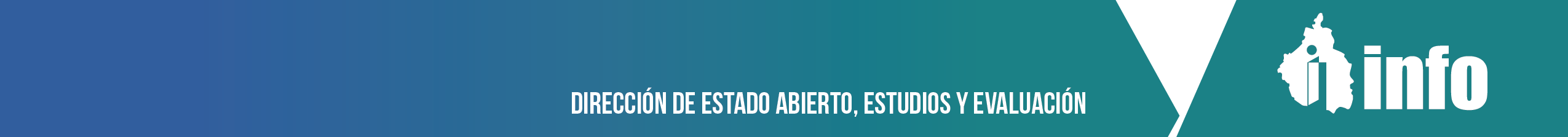 Resultados globales de la verificación al cumplimiento de las Obligaciones de TransparenciaNo se registra información en el periodo, toda vez que la verificación que se realiza a los sujetos obligados de conformidad con lo establecido en el artículo 152 de la Ley de Transparencia, Acceso a la Información Pública y Rendición de Cuentas de la Ciudad de México, se encuentra en proceso de verificación e integración de resultados de la Solventación de la Evaluación censal 2022, misma que se refiere a la solventación por parte de los sujetos obligados a las observaciones y recomendaciones de la Evaluación Anual a la información de 2021 y del primer trimestre de 2022 (2da. Evaluación Vinculante 2022).La información estará disponible en la siguiente dirección electrónica: http://www.infocdmx.org.mx/evaluacioncdmx/